ТРЕТИЙ НАЦИОНАЛЬНЫЙ ЧЕМПИОНАТ
 «АБИЛИМПИКС»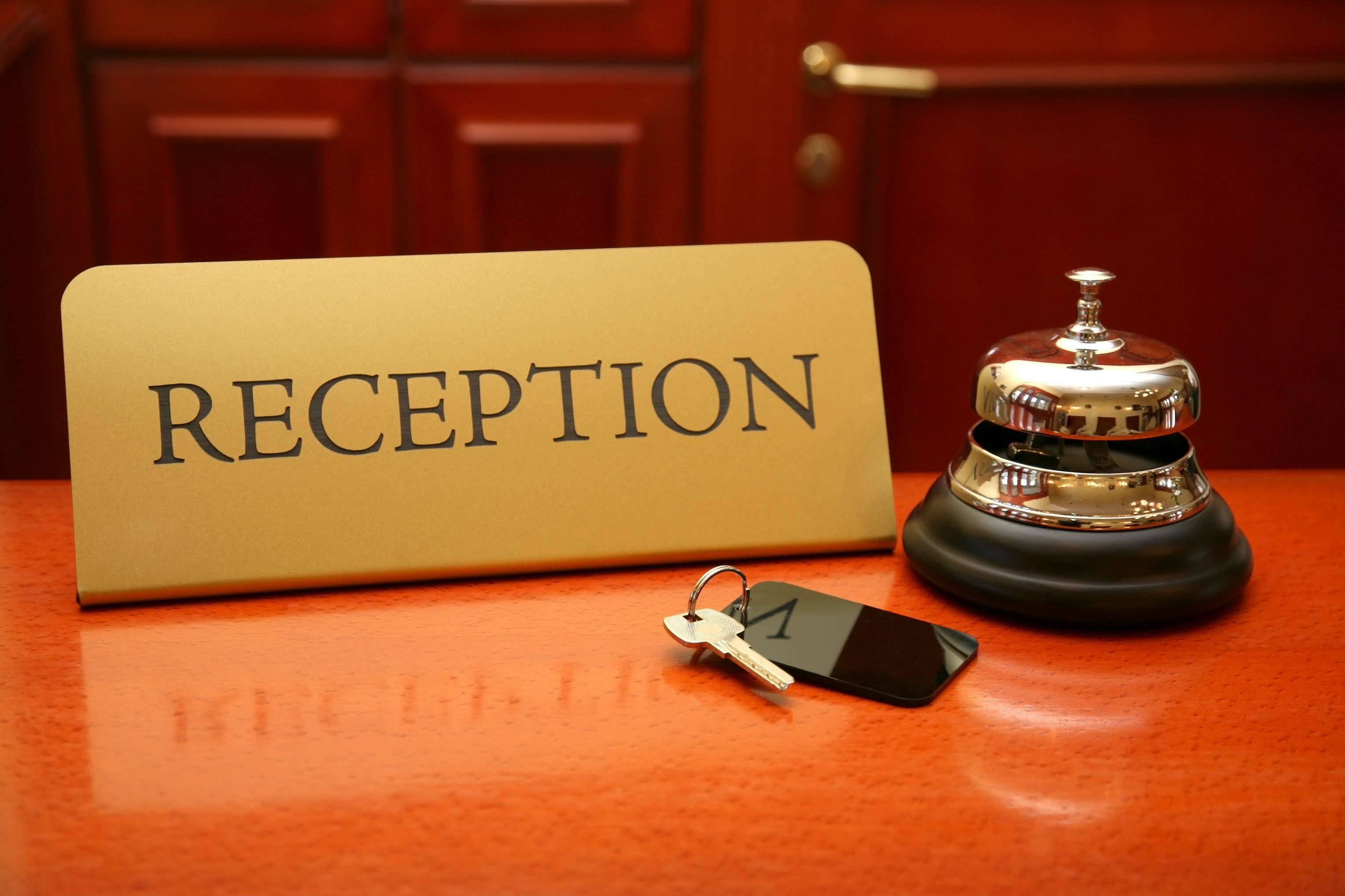 КОНКУРСНОЕ ЗАДАНИЕпо компетенцииАдминистрирование отеля	РАЗРАБОТАЛ	Национальный эксперт «Абилимпикс»	_________  ________________________	«____»  _____________ 2017СОГЛАСОВАНОКомпания _________________________  _______________«____»  _____________ 2017Москва, 2017Содержание1. Описание компетенции1.1. Ссылка на образовательный и профессиональный стандартПриказ Минобрнауки России от 07.05.2014 N 475 "Об утверждении Федерального государственного образовательного стандарта среднего профессионального образования по специальности 43.02.11 Гостиничный сервис" (Зарегистрировано в Минюсте России 26.06.2014 N 32876) http://www.consultant.ru/document/cons_doc_LAW_165774/ Приказ Минобрнауки России от 09.12.2016 N 1552 "Об утверждении Федерального государственного образовательного стандарта среднего профессионального образования по специальности 43.02.14 Гостиничное дело" (Зарегистрировано в Минюсте России 26.12.2016 N 44974) http://www.consultant.ru/document/cons_doc_LAW_210988/ Приказ Минобрнауки России от 04.12.2015 N 1432 "Об утверждении Федерального государственного образовательного стандарта высшего образования по направлению подготовки 43.03.03 Гостиничное дело (уровень бакалавриата)" (Зарегистрировано в Минюсте России 12.01.2016 N 40540) http://www.consultant.ru/document/cons_doc_LAW_192533/ Приказ Минтруда России от 07.05.2015 N 282н "Об утверждении профессионального стандарта "Руководитель/управляющий гостиничного комплекса/сети гостиниц" (Зарегистрировано в Минюсте России 26.05.2015 N 37395) http://www.consultant.ru/document/cons_doc_LAW_180296/ Проект Приказа Минтруда России "Об утверждении профессионального стандарта "Работник по приему и размещению гостей" (по состоянию на 05.12.2016) (подготовлен Минтрудом России) http://www.consultant.ru/cons/cgi/online.cgi?req=doc;base=PNPA;n=19556#0 1.2. Актуальность компетенцииКомпетенция - Администрирование отеля, определяется как набор профессиональных навыков процесса управления отелями, гостиницами и другими средствами размещения. Гостиницы и отели обеспечивают предоставление услуг по проживанию, обеспечивают безопасность гостей, а также предоставляют целый комплекс сопутствующих и дополнительных услуг. Участие в компетенции позволит студентам и молодым специалистам продемонстрировать в рамках реальных условий практики, полученные знания по профессии, личностные качества, профессиональную этику, культуру социального мышления и культуру обслуживания, необходимую для успешной работы в средстве размещения. Качество, этикет и быстрота обслуживания могут сильно повлиять, на то, какое отношение сложится у гостя к гостинице во время его пребывания, положительное или отрицательное. В свою очередь, это влияет на репутацию отеля и продолжение его работы.1.3. Требования к квалификации. Описание знаний, умений, навыковУчастники используют первоначальные навыки в области администрирования отеля (знания по приему и размещению туристов, технологиям гостиничной деятельности, технологиям предоставления гостиничных услуг и их продвижению, организации гостиничного дела), которые позволяют им продемонстрировать приобретенные знания на базе гостиничных предприятий. Это способствует самоопределению участников, развивает личностные качества, профессиональную культуру и поведение в рамках предприятия, формирует ответственность за реализацию трудовых функций при работе с клиентом. Знание потребностей заказчика гостиничной услуги, консультирование и осуществление приема, формирует у участника коммуникативные умения, опыт взаимодействия персонала с клиентами и сотрудниками предприятия.Администратор отеля должен знать - структуру, роль и требования к персоналу гостиницы,  правила оказания услуг, объекты, доступные для лиц с ограниченными возможностями здоровья, правила безопасности и требования к охране труда, технологический процесс выполнения всех основных предоставляемых услуг, перечень дополнительных услуг и правила их предоставления, координировать, контролировать работу персонала и нести ответственность за слаженность действий персонала, своевременно давать распоряжения и указания персоналу, консультировать при необходимости постояльцев гостиницы, разрешать конфликтные ситуации.Администратор гостиницы должен свободно владеть (устно и письменно) иностранными языками, уметь ответить гостям на все интересующие вопросы, соблюдая при этом правила делового общения.Администратор гостиницы должен быть способным – работать с персоналом гостиницы (постановка задач, контроль их выполнения), провести консультацию по телефону и электронной почте (на русском и иностранном языке), составить деловое обращение (оферту), организовать трансфер гостей, вести учет номерного фонда, убедиться, что гости обладают полной информацией о предоставляемых услугах и их стоимости.2.Конкурское задание2.1. ЦельПроверить готовность и организовать  горничных к выполнению работ по уборке номера, разрешить конфликтную ситуацию с гостем, который недоволен номером в гостинице, оформить письменную заявку на бронирование по телефону, заполнить бланки при бронировании номеров.2.2. Формат и структура Конкурсного задания (наличие модулей)Модуль № 1: подготовка горничной к работе.Проверить готовность и организовать горничных к выполнению работ по уборке номера и проинструктировать в отсутствие старшей горничной гостиницы:- проверка соответствия выполнения требований к внешнему виду;- инструктаж по основным этапам проведения работ по уборке номера;- проверка комплектации тележки горничной;- инструктаж по правилам поведения горничной.Модуль № 2: разрешение конфликтной ситуации в гостинице.Разрешить конфликтную ситуацию с гостем, который недоволен номером в гостинице:- выслушать гостя;- предложить гостю альтернативные варианты решения конфликтной ситуации;- организовать персонал для разрешения конфликтной ситуации;- решение конфликта, контроль результатов.Модуль № 3: порядок оформления заявок на бронирование номера.Самостоятельно оформить письменную заявку, которую вы приняли по телефону от физического и юридического лица:- заполнить бланк заявки по Форме N 10-Г и зарегистрировать эту заявку;- заполнить Форму №7-Г, используя данные составленных вами заявок;- регистрация гостя без предварительного заказа;- регистрация гостя по предварительному заказу;- состав форм отчетности по оформлению заявок на бронирование номера.Модуль № 4: заполнение бланков при бронировании номеров.Заполнить бланки: «Форма бланка при изменении и аннуляции бронирования»; «Соглашение о гарантии бронирования»; «Заявка на бронирование мест (Форма N 10-Г)»; «Журнал заявок физических лиц»; «Журнал заявок предприятий (организаций)»; «Подтверждение заявок на бронирование»; «Отказ в заявках о бронировании»; «График заезда на неделю»; «Карта загрузки номерного фонда»:- состав первичных форм отчетности по бронированию номеров;- порядок заполнения форм отчетности при бронировании номеров.2.3. Время на выполнение задания: 4 часа 00 мин.2.4. Описание объектаПодготовка горничной к работе, разрешить конфликтную ситуацию в гостинице, оформить заявки на бронирование номеров, заполнить бланки строгой отчетности при бронировании номеров.2.5. Последовательность выполнения задания Изучить конкурсное задание. Подготовка горничной к работе.Разрешение конфликтной ситуации в гостинице.Оформление заявок на бронирование номера.Заполнение бланков при бронировании номеров.Продемонстрировать высокий уровень профессиональных знаний и умений и профессионализм исполнения.Оценивание результатов задания экспертами.2.6. Критерии оценкиОсобые условия:- при наличии участников с нарушением слуха – обязательно присутствие сурдопереводчика;- при наличии участников с нарушением зрения – задание распечатывается на брайле или озвучивается участнику.3. Требования охраны труда и техники безопасности3.1. Общие вопросыУчастники во время выполнения задания используют - стойку регистрации, оборудованную телефоном, ПК с доступом в Интернет, принтером, сканером, канцелярскими принадлежностями; - декорацию гостиничного номера с кроватью, столом, стульями, постельным бельем; покрывалом; подушками, телефоном; - приспособления для сухой и влажной уборки; - корзины для уборочных принадлежностей; - бланки и журналы по бронированию номеров; - бланки отчетностиЖеребьевка проходит до начала конкурса.Участники должны следовать указаниям экспертов.Участники должны уведомить экспертов, когда завершат выполнение задания.3.2.Действия до начала работы- Занять рабочее место.- Проверить работу оборудования.- Соблюдение инструкции по безопасности на рабочем месте.- Получить от главного эксперта раздаточный материал.- Сообщить экспертам о готовности к работе.3.3. Действия во время выполнения работВо время проведения соревнования участники не должны покидать свое рабочее место и мешать другим участникам. По окончании выполнения задания сообщить об этом экспертам и представить выполненные задания.3.4. Действия после окончания работПосле выполнения заданий всеми участниками, по решению главного эксперта участникам можно покинуть рабочее место.3.5. Действия в случае аварийной ситуации- о неисправности оборудования сразу сообщить экспертам!
- при получении травмы сразу сообщить экспертам!
- при недомогании сразу сообщить экспертам!4. Инфраструктурный лист4.1. Материалы, ингредиентыВ соответствии с медицинскими показаниями участникам может быть разрешено использовать необходимое оборудование – дополнительные источники освещения, увеличивающие линзы и т.п. Всё должно быть заранее согласовано с экспертами.4.2. Программное обеспечениеСредства индивидуальной защиты и спецодеждаНе предусматривается при выполнении задания.4.4 Средства уборкиНе предусматривается после выполнения задания. СОГЛАСОВАНОООО «Всероссийское общество инвалидов»______   ___________(подпись)         (ФИО)«___» ________ 2017 СОГЛАСОВАНООООИ «Всероссийское общество глухих»______   ______________(подпись)        (ФИО)«___» ________ 2017 СОГЛАСОВАНООООИ «Всероссийское ордена Трудового красного Знамени общество инвалидов»______    _____________(подпись)         (ФИО)«___» ________ 2017 СОГЛАСОВАНОРОО «Клуб психиатров»______   __________(подпись)        (ФИО)«___» ________ 2017 №КритерийОценкиОценкиОценки№КритерийСубъективная (если это применимо)ОбъективнаяОбщая1Подготовка горничной к работе515202Разрешение конфликтной ситуации в гостинице515203Оформление заявок на бронирование номера530354Заполнение бланков при бронировании номеров510155Время выполнения задания5510ИтогоИтого2575100№ п/пНазваниеОписаниеКол-во на 1 человека1Стойка регистрации, оборудованная телефоном На усмотрение организатора1 шт. на всех участников2Компьютер с доступом в сеть ИнтернетНа усмотрение организатора1 шт. на всех участников4Принтер и сканерНа усмотрение организатора1 шт. на всех участников5КарандашНа усмотрение организатора1 шт.6РучкаНа усмотрение организатора1 шт.7Блокнот для записей во время выполнения заданийНа усмотрение организатора1 шт.8Тележка горничнойНа усмотрение организатора1 шт. на всех участников9Приспособления для сухой и влажной уборкиНа усмотрение организатора1 шт. на всех участников10Корзины для уборочных принадлежностейНа усмотрение организатора1 шт.11Декорация гостиничного номера с кроватью, столом, стульями, постельным бельем; покрывалом; подушками, телефономНа усмотрение организатора1 номер на всех участников12Бланки и журналы по бронированию номеров, бланки отчетностиБланки по Форме N 10-Г, №7-Г, «Форма бланка при изменении и аннуляции бронирования»; «Соглашение о гарантии бронирования»; «Журнал заявок физических лиц»; «Журнал заявок предприятий (организаций)»; «Подтверждение заявок на бронирование»; «Отказ в заявках о бронировании»; «График заезда на неделю»; «Карта загрузки номерного фонда»1 шт.№ НазваниеОписаниеКол-во на 1 человека1Персональный компьютер с программным обеспечением ПО Microsoft Word; Microsoft Excel, выход в Интернет1 шт. на всех участников